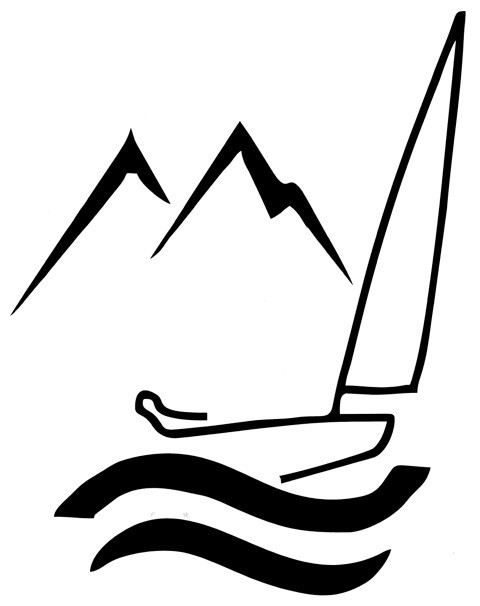 Notice of Race  ROCKY MOUNTAIN FINN CLASS2017 Rocky Mountain Finn ChampionshipDate Posted:  7/28/2017  
1 	EVENTS The Rocky Mountain Finn Class as the organizing authority will conduct the Rocky Mountain Finn Championship at Union Reservoir, Longmont, CO, Saturday, October 7th and Sunday, October 8th, 2017. 2 	RULES The regatta will be governed by the Rules as defined by the 2017-2020 Racing Rules of Sailing except as changed by this Notice Of Race (NOR), the Regatta Sailing Instructions, the rules of the International Finn Class and the Rules & Regulations of Union Reservoir. 3 	ELIGIBILITY AND ENTRY 3.1 	The regatta is open to all members of the Finn Class. Competitors shall be members of the USA Finn Class Association, the Canadian Finn Association or other relevant national Finn Class Associations. 3.2   Competitors must arrange for the registered boat to be present at the event. 3.3 	To enter, complete and sign the enclosed form, pay the entry fee in Section 4 Fees, and mail the form and entry fee to the regatta chair listed below or register online http://unionsailingclub.org/event-2624394. Entry may also be completed at the time of registration. Boats that have not registered and not paid their entry fee, will not be considered competitors.3.4	On Site registration will be available at the Union Sailing Club Clubhouse. Sailing Instructions will be distributed to competitors at Registration and may be posted athttp://unionsailingclub.org/event-2624394. Up to twelve (12) races are scheduled. Seven races completed will constitute a regatta.  Competitors who registered by mail or online at http://unionsailingclub.org/event-2624394 are required to check-in at the On Site registration desk to pick up their Sailing Instructions and sign their waivers.4 	FEES Fees are $50.00 which provide for event shirt, beer/beverages, Saturday evening dinner and Sunday awards. 5 	SCHEDULES Friday, October 6th, 2017 – Drop off for Out of State boats 1800 -2000Saturday, October 7th, 2017: On Site Registration 0900-1000; Competitor’s meeting 1000; First warning signal 1030; subsequent signals & races to follow Sunday, October 8th, 2017: First warning signal 1030; subsequent signals & races to follow No race warning after 1400 6 	NOTICES TO COMPETITORS Notices to competitors will be posted on the official USC notice board located on the Union Sailing Club Club House.7 	CHANGES TO THE RULES The Sailing Instructions may modify the rules. Anticipated changes include but are not limited to: modification of Appendix A Low Point Score System as described in Section 10: Scoring, Inclusion of RRS Appendix T. Changes to the Sailing Instructions may be made on the water under Code Flag L.8 	PRIZES Trophies will be awarded for the top three finishers.9 	VENUE All races will be held on Union Reservoir, Longmont, CO. 10 	SCORING 10.1 	The Low Point Scoring System in Appendix A will be used with the modifications stated in this Notice of Race: 10.2  Each boats’ series score shall be the total of her race scores excluding her two worst (that which can be thrown out) scores after ten (10) races have been completed.10.3 	Appendix A 4.2 is modified as follows:        DNF, RET, RAF, TLE = number of finishers plus 1;        DNS, OCS = number of starters plus 1;        DNC = number of competitors plus 1,        DSQ = total number of boats registered plus 2. .11 	PHOTOGRAPHY CONSENT Competitors entering the regatta accept that they may be photographed and/or videotaped participating in the race and/or Union Sailing Club’s facilities and they consent to the taking of such images and to the use, reuse, publication and republication of such images in any media, in conjunction with the competitor’s name or not, without compensation and without the competitor’s approval of such images or any use thereof.12 	COACHES AND NON-RACE COMMITTEE BOATS All support boats and coaches must be capable of communicating with the Race Committee on VHF channels, 16,68,69,71 and 7313 	RADIO COMMUNICATION The Race Committee reserves the right to make announcements on the water via VHF radio on channel 73 in addition to announcements made under Code L. These may include OCS calls and advanced warning of upcoming starting sequences and schedules. 14 	INSURANCE Each participating boat shall be insured with valid third party liability insurance with minimum coverage of US $300,000.00 per event or the equivalent.15	DISCLAIMER OF LIABILITY Competitors participate entirely at their own risk. See RRS Rule 4 Decision to Race. Union Sailing Club as the organizing authority will not accept any liability for material damage or personal injury or death sustained in conjunction with or prior to, during, or after the regatta. 16 	INFORMATION For more information, contact the regatta chairs: Marcus Ward                 marcus.ward@gmail.comCurtis Rist   (719) 648-1830 	commodore@rmsail.org Union Sailing Club, 461 Co Rd 26, Longmont, CO 80504        2017 ROCKY MOUNTAIN       FINN CHAMPIONSHIPOCTOBER  7th & 8th, 2017     UNION RESERVOIR 2017 EARLY REGISTRATION FORM NAME: _____________________________________________________________________ADDRESS: ___________________________________________________________________TELEPHONE: _____________________________ EMAIL: _____________________________BOAT NAME: ______________________________ MAIN SAIL NUMBER_______________________ FEES: Regatta Registration Includes regatta entry, food, and drink 	$50.00 						TOTAL FEE $ ______. 00 Cash or Check accepted. Please make checks payable to ‘Union Sailing Club’ Skipper: ________________________________________________Date:___________________ By signing above, you agree to be bound by the Racing Rules of Sailing and by all other rules that govern this event. REGISTER ONLINE OR MAIL COMPLETED REGISTRATION FORMS TO:Union Sailing Club, 461 Co Rd 26, Longmont, CO 80504** REGISTRATIONS RECEIVED AFTER October 1st, 2017 WILL BE ASSESSED AN ADDITIONAL $15.00 FEE ** 